Тема № 7Електрофізичні та електрохімічні методи обробки металів1. Загальні відомостіМетоди електрофізичної та електрохімічної обробки ґрунтуються на різних фізико-механічних процесах енергетичної дії на тверде тіло, при яких від нього відокремлюються частинки і утворюється деталь з потрібними розмірами і формою.Залежно від використовуваних фізико-хімічних процесів ці методи обробки можна поділити на чотири групи:Електроерозійні методи обробки струмопровідних матеріалів ґрунтуються на використанні енергії електричних розрядів, які збуджуються між інструментом і деталлю. Розрізняють чотири основних різновиди електроерозійної обробки: електроіскрову, електроімпульсну, електроконтактну та анодно-механічну.Електрохімічна обробка металів і сплавів, що ґрунтується на явищі анодного розчинення в електролітах.Ультразвукова обробка.Променеві способи обробки із застосуванням світлових, електронних або іонних променів.Ці методи порівняно з іншими мають такі переваги:- ними можна обробляти матеріали, які іншими методами обробляються важко або навіть зовсім не можуть оброблятися;- завдяки простоті кінематики формоутворення цими методами можна обробляти деталі, які неможливо обробити іншими способами (наприклад, глухі фасонні отвори, порожнини складної форми, отвори з криволінійною віссю, отвори діаметром порядку сотих часток міліметра);- можливість відтворення (копіювання) форми інструмента відразу по всій оброблюваній поверхні заготовки при звичайному поступальному русі інструмента; відсутність силової дії на заготовку;- обробку цими методами легко автоматизувати.2. Електроерозійні та електрохімічні методи обробкиДо основних різновидів електроерозійної обробки належать:- електроіскрова обробка ґрунтується на явищі руйнування металу в колі постійного струму під дією іскрового розряду. При наближенні металевих електродів у рідкому діелектричному середовищі (гасі, маслі) до відстані пробійного зазора виникає потужний короткочасний іскровий розряд, температура якого становить 6000... 11 000 °С. Це призводить до миттєвого розплавлення, випаровування, вибухів і викидання частинок, які, направляючись до катода, охолоджуються і осідають. Обробка йде без стикання заготовки з інструментом, що дає змогу обробляти струмопровідний матеріал будь-якої твердості інструментом з м'якого металу (латуні, графіту).Електроіскрова обробка використовується для виготовлення штампів, прес-форм, кокілів, фільєрів з інструментальних сталей і твердих сплавів.- електроімпульсний метод обробки значно продуктивніший за електроіскровий. На відміну від електроіскрового методу при цій обробці заготовка є катодом, а інструмент - анодом, між якими досягається послідовне збудження розрядів під дією імпульсів напруги, які виробляються спеціальним генератором. Температура в робочій зоні значно нижча (4000...5000 °С), ніж при електроіскровій обробці, отже, і спрацювання інструмента менше.- електроконтактна обробка ґрунтується на електромеханічному руйнуванні металу під впливом електродугових розрядів інструментом, що переміщується. Зняття металу з заготовки здійснюють у повітряному середовищі обертовим диском-електродом. Диск і заготовку сполучено із джерелом живлення - знижувальним трансформатором. При обертанні зі швидкістю до 30 м/с диска, до якого заготовка притискується тиском 20...50 кПа, відбувається періодичний розрив контактів, виникають дугові розряди, під дією яких і руйнується метал заготовки. Інтенсивність процесу досить висока і в ряді випадків може перевищувати продуктивність обробки різанням. Проте він не дає високої точності, тому цю обробку використовують в основному для грубих операцій, наприклад зачищення виливків і штамповок з важкооброблюваних сплавів.Електрохімічна обробка ґрунтується на явищі анодного розчинення металів, яке полягає в тому, що при проходженні електричного струму крізь електроліт метал анода (заготовки) розчиняється і виноситься електролітом із робочої зони.Великого поширення набуло електролітичне полірування для ретельної обробки деталей складної форми з високолегованих сталей (лопатки турбін, клапани двигунів, інструменти та ін.). На поверхні деталі-анода при проходженні струму в електроліті утворюється плівка, що захищає западини мікрошорсткостей від впливу струму. Однак вона не перешкоджає розчиненню мікровиступів, на які діє струм більшої густини, і поверхня деталі згладжується.У практиці використовують також інші методи електрохімічної обробки металів. На рис. 6.1 показано електрохімічне прошивання отворів. До заготовки 1, що є анодом, подається електроліт крізь трубку-катод 2. Сталий зазор між торцем трубки й оброблюваної поверхні утворюється протидією пружини 3 і тиску електроліту. Продукти розчинення виносяться електролітом крізь отвір у ванночці 4.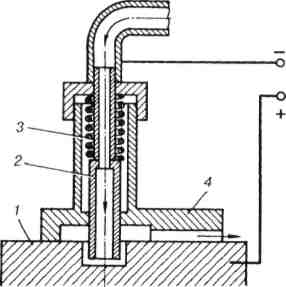 Рис. 6.1. Схема електрохімічного прошивання отворівРізновидом електрохімічної обробки є електроабразивне шліфування, яке виконують електроабразивним кругом. Крім абразивних зерен, до його складу входить електропровідний наповнювач. Круг сполучають з негативним полюсом джерела струму, заготовку - з позитивним, а в робочу зону струменем подається електроліт. Плівка, що утворюється внаслідок анодного розчинення, знімається абразивними зернами круга. Порівняно зі звичайним шліфуванням цей процес більш продуктивний при меншому спрацюванні круга, не призводить до появи мікротріщин3. Анодно-механічна обробка металів. Хімічні методи обробкиАнодно-механічна обробка ґрунтується на одночасній дії електромеханічного і електроіскрового процесів. Оброблювальну заготовку підключають до аноду, а інструмент – до катоду. В залежності від характеру обробки і виду оброблювальної поверхні в якості інструменту використовують металеві диски, циліндри, стрічки, дріт. Обробку ведуть в середовищі електроліту, яким є водний розчин рідкого скла. Заготовці та інструменту задають такий же рух, як при звичайних методах механічної обробки різанням. Електроліт подають в зону обробки через сопло.Суть обробки полягає в тому, що занурена в електроліт і приєднана до позитивного полюса заготовка при певній щільності струму покривається крихкою поляризованою плівкою, яка легко видаляється мідним скребком або стальною щіткою. На зачищених місцях знову утворюється плівка, яку видаляють і т.д. Так, на поверхні металу згладжуються нерівності та поступово знімається рівномірний шар.Цим способом обробляються заготовки з струмопровідних матеріалів, високоміцних та важкооброблюваних металів.Суть хімічної обробки полягає в направленому руйнуванні металів і сплавів травленням їх в розчинах кислот і лугів.Перед травленням оброблювальні поверхні заготовки ретельно очищають. Поверхні, які не підлягають обробці, захищають хімічно стійкими покриттями (покривають лаком і фарбою, застосовують хімічні і гальванічні покриття, світлочутливі емульсії).Хімічним травленням отримують ребра жорсткості, канавки зі звивинами, “вафельні” поверхні, обробляють поверхні, важкодоступні для ріжучого інструмента.Хімічно-механічним методом обробляють заготовки з твердих сплавів. Заготовки приклеюють спеціальними клеями до пластин і опускають у ванну, заповнену суспензією, яка складається з розчину сіркокислої міді і абразивного порошку. В результаті обмінної хімічної реакції на поверхні заготовок виділяється рихла металева мідь, а кобальтова зв’язка твердого сплаву переходить в розчин у вигляді солі, звільнюючи тим самим зерна карбідів титану, вольфраму та танталу.Хімічно-механічну обробку застосовують для розрізання і шліфування пластинок з твердого сплаву.4. Ультразвукова обробка. Променеві методи обробки. Обробка плазмоюУльтразвукова обробка матеріалів – різновид механічної обробки – заснована на руйнуванні оброблювального матеріалу абразивними зернами під ударами інструменту, який коливається з ультразвуковою частотою. Джерелом енергії служать ультразвукові генератори струму з частотою 16…30 кГц. Інструмент отримує коливання від ультразвукового перетворювача з сердечником з магнітострикційного матеріалу. Ефектом магнітострикції володіють нікель, залізонікелеві сплави, залізо алюмінієві сплави та ферити.Цей метод дає змогу з високою точністю прорізати щілини, круглі та фасонні отвори чи заглиблення у крихких твердих матеріалах (скло, кераміка, ферити, кремній, кварц, дорогоцінні мінерали, тверді сплави, титанові сплави, вольфрам), а також розрізати невеликі заготовки.До променевих методів формотворення поверхнею деталей машин відносять:електроннопроменеву обробку;світлопроменеву (лазерну) обробку.Променеві методи обробки ґрунтуються на безпосередній дії пучка електронів або потужного світлового променя на поверхню оброблюваної деталі. При електроннопроменевій обробці електрони, які випромінюються катодною гарматою, прискорюються в потужному електричному полі і фокусуються у вузький пучок, спрямований на оброблювану заготовку. При цьому кінетична енергія електронів перетворюється на теплову. Ефективність дії електронного пучка підвищується фокусуванням його на дуже малих площах (до 10 -7 см2). Такий промінь миттєво нагріває поверхню деталі до 6000 °С, внаслідок чого навіть найбільш важкоплавкий метал випаровується. Система керування переміщенням електронного променя забезпечує обробку заготовки потрібного профілю за наперед заданою програмою. Електроннопроменевим методом роблять отвори, пази тощо малих розмірів (до ) у важкооброблюваних сплавах.При світлопроменевій (лазерній) обробці потужний світловий промінь, який випромінюється лазером, фокусується на оброблюваній поверхні заготовки на площі діаметром до . При цьому концентрація енергії досягає 105 кВт/см2, температура - кількох тисяч градусів, тому відбувається миттєве розплавлення і випаровування матеріалу. За допомогою лазерів можна вести обробку малих отворів, пазів тощо в різноманітних матеріалах незалежно від їхніх фізико-механічних властивостей (кераміка, алмази, тверді сплави та ін.).Лазерною обробкою отримують глухі та наскрізні отвори, виконують різання листового матеріалу, отримують пази та ін.Суть обробки плазмою полягає в тому, що плазму (іонізований газ), з температурою 10000...30000 °С спрямовують на поверхню заготовки в локальну точку, що викликає швидке згоряння чи розплавлення матеріалу.Плазму отримують в плазмотронах. Плазмою оброблюють заготовки з будь-яких матеріалів. Іноді виконують плазмове напилення, яке полягає у нанесенні шару металу на спрацьовані деталі, з метою їх відновлення. При цьому у плазму вводять відповідний метал у вигляді порошку чи дроту.